FORMULAIRE DE SUIVI DES HEURES SUPPLÉMENTAIRES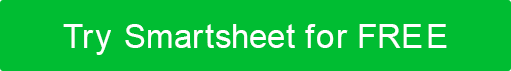 1. Les heures supplémentaires doivent être autorisées par écrit, à l'avance, par le superviseur de l'employé.2. Le nombre total d'heures travaillées pour la semaine doit être supérieur à 40 heures.3. Les heures supplémentaires effectuées pour la journée doivent dépasser un quart d'heure (15 minutes).NOM DE L'EMPLOYÉNOM DE L'EMPLOYÉNOM DE L'EMPLOYÉNOM DE L'EMPLOYÉNOM DE L'EMPLOYÉID DE L'EMPLOYÉID DE L'EMPLOYÉID DE L'EMPLOYÉID DE L'EMPLOYÉNOM DU SUPERVISEURDÉPARTEMENTDÉPARTEMENTDATEDATEHEURES SUPPLÉMENTAIRES TRAVAILLÉESHEURES SUPPLÉMENTAIRES TRAVAILLÉESHEURES SUPPLÉMENTAIRES ACCUMULÉESHEURES SUPPLÉMENTAIRES ACCUMULÉESHEURES SUPPLÉMENTAIRES ACCUMULÉESHEURES SUPPLÉMENTAIRES PAYÉESHEURES SUPPLÉMENTAIRES PAYÉESRAISON DES HEURES SUPPLÉMENTAIRESRAISON DES HEURES SUPPLÉMENTAIRESAUTORISATIONTOTAUXTOTAUXDÉMENTITous les articles, modèles ou informations fournis par Smartsheet sur le site Web sont fournis à titre de référence uniquement. Bien que nous nous efforcions de maintenir les informations à jour et correctes, nous ne faisons aucune déclaration ou garantie d'aucune sorte, expresse ou implicite, quant à l'exhaustivité, l'exactitude, la fiabilité, la pertinence ou la disponibilité en ce qui concerne le site Web ou les informations, articles, modèles ou graphiques connexes contenus sur le site Web. Toute confiance que vous accordez à ces informations est donc strictement à vos propres risques.